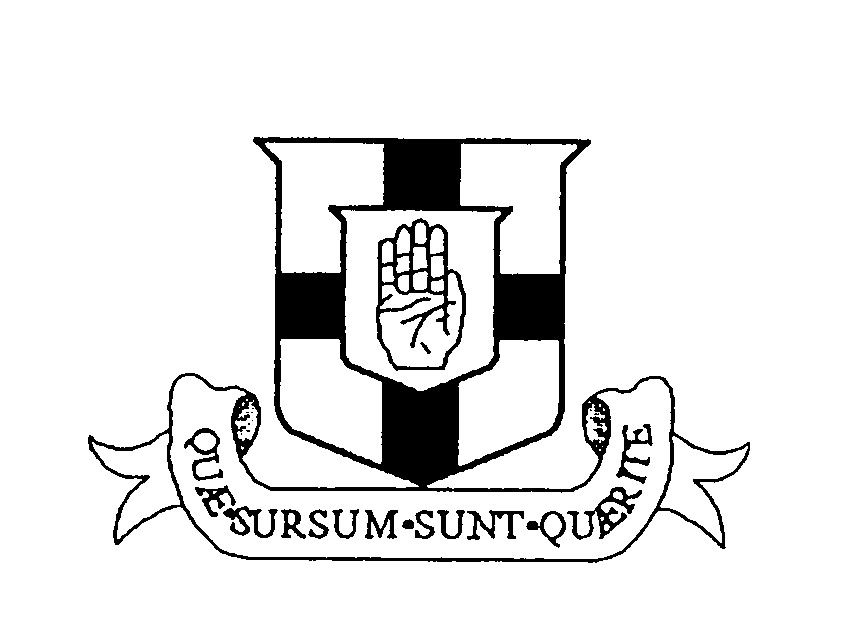 FRIENDS’ SCHOOL LISBURNGCSE SUBJECT CHOICE 2020 - 2022 NAME ____________________________________     COLLECT  _________________The following subjects are taken by ALL pupils:ENGLISHENGLISH LITERATUREMATHEMATICSRELIGIOUS STUDIES LANGUAGE OPTIONPlease select your FIRST CHOICE ONLY from the following LANGUAGES:FRENCHGERMANSPANISHSCIENCE OPTIONPlease select your FIRST CHOICE ONLY from the following Sciences (remember to tick 2 boxes if you select Double Award Science):BIOLOGYCHEMISTRYPHYSICSDOUBLE AWARD SCIENCE                           FURTHER OPTIONSPlease select your FURTHER OPTIONS in order of preference by placing 1/2/3 etc in boxes below:Please check that you have completed 11 boxes IN TOTAL (to include a reserve choice).We have asked you to place your chosen subjects above in order of preference as options may only be possible provided that class sizes are viable.	Signature of Parent/Guardian ____________________________Date ___________________________ Please return this Form to your Collect teacher on Monday 9th March 2020Art and Design                           Geography                                                                                                         Biology                                                                                          German                   Business Studies                                   History                              Chemistry                                    Music             Digital Technology               Physical Education             Economics                                                                                                Physics               Food & Nutrition                              Spanish                             French               Technology and DesignFurther Mathematics